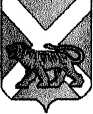 АДМИНИСТРАЦИЯ СЕРГЕЕВСКОГО СЕЛЬСКОГО ПОСЕЛЕНИЯПОГРАНИЧНОГО МУНИЦИПАЛЬНОГО РАЙОНАПРИМОРСКОГО КРАЯПОСТАНОВЛЕНИЕ____________                                   с. Сергеевка                                                 № _____Об утверждении муниципальной программы «Содействие развитию малого и среднего предпринимательства на территории Сергеевского сельского поселения на  2017-2019 годы»   В соответствии со ст.179 Бюджетного кодекса Российской Федерации,  пунктом 28 части 1 статьи 14 Федерального закона от 06.10.2003 № 131-ФЗ «Об общих принципах организации местного самоуправления в Российской Федерации», Федеральным законом от 24.07.2007 № 209-ФЗ «О развитии малого и среднего предпринимательства в Российской Федерации», Законом Приморского края от 01.07.2008 № 278-КЗ «О развитии малого и среднего предпринимательства в Приморском крае», руководствуясь Уставом Сергеевского сельского поселения, в целях создания условий для развития малого и среднего предпринимательства на территории Сергеевского сельского поселения, администрация Сергеевского сельского поселения ПОСТАНОВЛЯЕТ:1. Утвердить муниципальную программу «Содействие развитию малого и среднего предпринимательства на территории Сергеевского сельского поселения на 2017 - 2019 годы» (прилагается). 2. Признать утратившим силу с 01.01.2017 года постановление администрации Сергеевского сельского поселения от 17.11.2014 № 113 «Об утверждении муниципальной программы «Содействие развитию малого и среднего предпринимательства на территории Сергеевского сельского поселения на 2015 - 2017 годы»  (в редакции постановления от 05.11.2015 № 80).3. Обнародовать настоящее постановление на информационных стендах в помещениях администрации Сергеевского сельского поселения, библиотеки села Сергеевка и сельского клуба Украинка и разместить на официальном сайте Сергеевского сельского поселения (www.sp-sergeevskoe.ru.).  4. Настоящее постановление вступает в силу с момента обнародования и распространяет свое действие на отношения, возникшие с 01 января 2017 года.5. Контроль исполнения настоящего постановления оставляю за собой. Глава поселения – глава администрации Сергеевского сельского поселения                                                          Н.В. Кузнецова Утверждена                                                                               постановлением администрации                                                                                    Сергеевского сельского поселения                                                                                    от «___» _______ 2016 года № ___Муниципальная программа «Содействие развитию малого и среднего предпринимательства на территории Сергеевского сельского поселения на 2017 - 2019 годы»   Паспорт муниципальной программыРаздел 1. Характеристика и анализ текущего состояниясферы реализации муниципальной Программы  Развитию малого и среднего бизнеса уделяется большое внимание со стороны государства. Федеральным законом от 6 октября 2003 года № 131-ФЗ «Об общих принципах организации местного самоуправления в Российской Федерации» органы местного самоуправления наделены полномочиями в области «содействия развитию малого и среднего предпринимательства».Кроме этого, полномочия органов местного самоуправления в сфере поддержки и развития малого и среднего предпринимательства определены Федеральным законом от 24 июля 2007 года № 209-ФЗ «О развитии малого и среднего предпринимательства в Российской Федерации».Данная муниципальная программа в области содействия развитию малого и среднего предпринимательства (далее – Программа) разработана в рамках исполнения данного полномочия для более эффективной реализации потенциала малого и среднего бизнеса, в целях содействия развитию устойчивой деятельности субъектов малого и среднего предпринимательства, повышению роли предпринимательства в социально-экономическом развитии на территории Сергеевского сельского поселения. Развитие малого и среднего предпринимательства является эффективным средством увеличения роста благосостояния населения сельского поселения и снижения социальной напряженности в обществе. Программный подход позволит проводить планомерную работу по созданию более благоприятного предпринимательского климата в сельском поселении, объединению с этой целью усилий органов местного самоуправления и предпринимателей Сергеевского сельского поселения.      2. Цели и задачи Программы Основные цели и задачи, целевые показатели, сроки и этапы реализации приведены в паспорте Программы. 3. Перечень мероприятий ПрограммыПеречень мероприятий и распределение финансирования данных мероприятий по годам приведены в Приложении № 1 к Программе.4. Механизм реализации ПрограммыПри изменении ситуации с финансированием Программы, при появлении дополнительных ресурсов заказчик Программы вправе изменять перечень мероприятий в тот или иной год реализации Программы.5. Ресурсное обеспечение ПрограммыМероприятия Программы реализуются за счет средств бюджета Сергеевского сельского поселения. Объем финансирования приведён в паспорте Программы, носит прогнозный характер и подлежит уточнению при разработке бюджета поселения.  6. Управление реализацией Программы и контроль за ходом ее исполненияУправление настоящей программой осуществляется заказчиком Программы - администрацией Сергеевского сельского поселения.7. Оценка эффективности реализации ПрограммыПрограмма носит социальный характер, основными критериями ее эффективности являются целевые показатели, характеризующие увеличение количества малых и средних предприятий, включая микропредприятия.    Перечень целевых индикаторов (показателей),характеризующих ежегодный ход и итоги реализации ПрограммыОценка эффективности реализации целевых индикаторов Программы производится путем сравнения фактически достигнутых значений целевых индикаторов с установленными Программой значениями на основе расчетов по следующим формулам.Kn  =(Tfn / Tn) x 100%, гдеK - коэффициент эффективности хода реализации n-го целевого индикатора программы;Tfn - фактическое значение n-го целевого индикатора, достигнутое в ходе реализации программы;Tn - нормативное значение n-го целевого индикатора, утвержденное Программой на соответствующий год;n - порядковый номер целевого индикатора Программы.Оценка эффективности реализации Программы в целом определяется на основе расчетов итоговой сводной оценки по формуле:E = (SUM К / m) x 100%, где:E - эффективность реализации программы (процентов);SUM - обозначение математического суммирования;K - коэффициенты эффективности хода реализации индикаторов программы;m - количество индикаторов программы.В случае установления существенных различий (как положительных, так и отрицательных) данных между плановыми и фактическими значениями индикаторов, а также индикаторами разных лет, проводится анализ повлиявших факторов. По результатам такого анализа обосновывается изменение целевых индикаторов, а также изменение расходов бюджета. После проведения расчета общей оценки эффективности производится сопоставление полученного результата с данными, приведенными в следующей таблице:Приложение № 1                                                                                                   к муниципальной программе «Содействие развитию малого и среднего предпринимательства на территории Сергеевского сельского поселения на 2017 - 2019 годы», утверждённой постановлением администрации Сергеевского сельского поселения от ___________________№ ______Предложения программных мероприятий   (всего по программе –  45 тыс.руб.)Наименование муниципальной Программы Содействие развитию малого и среднего предпринимательства на территории Сергеевского сельского поселения на 2017 - 2019 годы  (далее - Программа)Основание для разработки Программыст.179 Бюджетного кодекса Российской Федерации;пункт 28 части 1 статьи 14 Федерального закона от 06.10.2003 № 131-ФЗ «Об общих принципах организации местного самоуправления в Российской Федерации;- Федеральный закон от 24.07.2007 № 209-ФЗ «О развитии малого и среднего предпринимательства в Российской Федерации»; - Закон Приморского края от 01.07.2008 № 278-КЗ «О развитии малого и среднего предпринимательства в Приморском крае».Разработчик Администрация Сергеевского сельского поселенияИсполнители мероприятий Программы:Администрация Сергеевского сельского поселения, МКУ «ХОЗУ администрации Сергеевского сельского поселения».Основные цели Программы- формирование благоприятного климата для устойчивой деятельности действующих и вновь создаваемых субъектов малого и среднего предпринимательства на территории Сергеевского сельского поселения;- развитие взаимодействия между бизнес-сообществом и органами местного самоуправления  Сергеевского сельского поселения. Основные задачи Программы- повышение роли предпринимательства в социально-экономическом развитии на территории Сергеевского сельского поселения; - обеспечение доступности информации об условиях осуществления предпринимательской деятельности на территории Сергеевского сельского поселения, о мерах поддержки малого и среднего предпринимательства, принимаемых на федеральном уровне, на уровне Приморского края, а также на уровне муниципального образования.Сроки реализации Программы2017 – 2019 годыОбъемы и источники финансированияПрограммыМероприятия программы реализуются за счет средств бюджета Сергеевского сельского поселения. Объем финансирования программы на 2017 - 2019 годы составляет 45 тысяч рублей, в т.ч. по годам:2017 год - 15 тыс.руб.2018 год - 15 тыс.руб.2019 год – 15 тыс.руб.В качестве дополнительных источников финансирования отдельных мероприятий Программы могут привлекаться средства организаций, учреждений, предприятий, независимо от форм собственности, деятельность которых осуществляется на территории Сергеевского сельского поселения.Бюджетные ассигнования, предусмотренные в Программе, могут быть уточнены при формировании проекта местного бюджета на 2017- 2019 годы. Перечень основных целевых показателей ПрограммыПеречень мероприятий и распределение финансирования по годам приведены в Приложении № 1 к Программе.Ожидаемые конечные результаты реализации Программы- формирование положительного образа предпринимателя, популяризация предпринимательства;-информационная поддержка субъектов малого и среднего предпринимательства;Целевые индикаторы муниципальной Программы: Оценка эффективности реализации Программы будет производиться ежегодно в течение всего срока реализации Программы и в целом по окончании ее реализации путем установления степени достижения ожидаемых результатов, а также сравнения текущих значений показателей (индикаторов) с их целевыми значениями.   Организация управления и система контроля за исполнением Программы:Контроль за ходом реализации Программы осуществляется Бюджетной комиссией администрации Сергеевского сельского поселения.   Целевые индикаторы    Единица измеренияГод реализации целевой программыГод реализации целевой программыГод реализации целевой программыПоследний    год (целевое значение)   Целевые индикаторы    Единица измерения2017год2018  год2019годПоследний    год (целевое значение)Увеличение числа малых и средних предприятий, включая микропредприятияЕд.Увеличение количества молодежи, занимающейся предпринимательской деятельностьюЕд.Фактически полученное значение оценки эффективности в целом по ПрограммеСтепень эффективности реализации Программы80-100% и болееВысокая60-80%Хорошая30-60%Удовлетворительная0-30%Неудовлетворительная№ п/пНаименованиемероприятияИсточникфинансирования Объём финансирования в (тыс.руб)Объём финансирования в (тыс.руб)Объём финансирования в (тыс.руб)Объём финансирования в (тыс.руб)№ п/пНаименованиемероприятияИсточникфинансирования 201720182019Итого1.1Организация и проведение встреч с привлечением предпринимателей (консультации по вопросам развития малого и среднего предпринимательства)Бюджет поселения33391.2Подведение итогов ежегодного   конкурса «Лучший Предприниматель года»Бюджет поселения101010301.3Размещение информации о количестве субъектов малого и среднего предпринимательства и об их классификации по видам экономической деятельности на официальном сайте Сергеевского сельского поселенияНе требует финансирования1.4Размещение на официальном сайте администрации сельского поселения информации о мерах поддержки малого и среднего предпринимательства, принимаемых на федеральном уровне, на уровне Приморского края, а также на уровне муниципального образованияНе требует финансирования1.5Распространение среди субъектов малого и среднего предпринимательства информационных брошюр по вопросам предпринимательской деятельности.Бюджет поселения2 2 26ИТОГОБюджет поселения 15151545